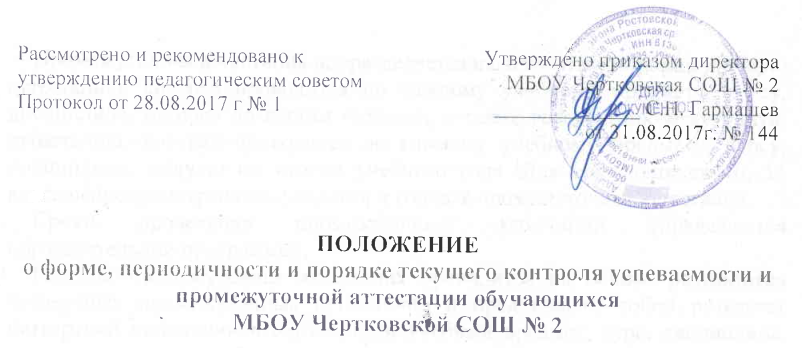 1. Общие положения1.1. Настоящее Положение разработано в соответствии с Федеральным законом от 29 декабря 2012 г. № 273-ФЗ «Об образовании в Российской Федерации»,  Приказом Министерства образования и науки Российской Федерации от 30 августа 2013 г. № 1015 «Об утверждении Порядка организации и осуществления образовательной деятельности по основным общеобразовательным программам – образовательным программам начального общего, основного общего и среднего общего образования» и Уставом МБОУ Чертковская СОШ № 2.1.2. Настоящее Положение о проведении промежуточной аттестации учащихся и осуществлении текущего контроля их успеваемости (далее - Положение) является локальным нормативным актом МБОУ Чертковская СОШ № 2 (далее - Школа), регулирующим периодичность, порядок, систему оценок и формы проведения промежуточной аттестации учащихся и текущего контроля их успеваемости. 1.3. Освоение образовательной программы, в том числе отдельной части или всего объема учебного предмета, курса, дисциплины (модуля) образовательной программы, сопровождается текущим контролем успеваемости и промежуточной аттестацией учащихся.1.4. Текущий контроль успеваемости учащихся – это систематическая проверка учебных достижений учащихся, проводимая педагогом в ходе осуществления образовательной деятельности в соответствии с образовательной программой.Проведение текущего контроля успеваемости направлено на обеспечение выстраивания образовательного процесса максимально эффективным образом для достижения результатов освоения основных общеобразовательных программ, предусмотренных федеральными государственными образовательными стандартами начального общего, основного общего и среднего общего образования (далее – ФГОС).1.5. Промежуточная аттестация – это установление уровня достижения результатов освоения учебных предметов, курсов, дисциплин (модулей), предусмотренных образовательной программой.Промежуточная аттестация проводится, начиная со второго класса.Промежуточная аттестация подразделяется на четвертную промежуточную аттестацию, которая проводится по каждому учебному предмету, курсу, дисциплине, модулю по итогам четверти, а также готовую промежуточную аттестацию, которая проводится по каждому учебному предмету, курсу, дисциплине, модулю по итогам учебного года. Для обучающихся 10, 11 классов предусмотрена полугодовая и годовая промежуточная аттестация.Сроки проведения промежуточной аттестации определяются образовательной программой.Годовая промежуточная аттестация проводится на основе результатов четвертных промежуточных аттестаций, и представляет собой результат четвертной аттестации в случае, если учебный предмет, курс, дисциплина, модуль осваивался обучающимся в срок одной четверти, либо среднее арифметическое результатов четвертных аттестаций в случае, если учебный предмет, курс, дисциплина, модуль осваивался обучающимся в срок более одной четверти. Округление результата проводится в пользу обучающегося.1.6. Решение о проведении, формах, сроках и порядке промежуточной аттестации, перечне учебных предметов, выносимых на промежуточную аттестацию, принимается педагогическим советом школы и утверждается приказом директора школы до 1 сентября текущего учебного года.Письменные контрольные задания, тесты разрабатываются учителями-предметниками в соответствие с федеральными государственными стандартами общего образования и статусом образовательного учреждения. Экспертизу контрольных материалов проводит методический совет или методическое объединение педагогов.2. Содержание и порядок проведения текущего контроля успеваемости учащихся 2.1. Текущий контроль успеваемости учащихся проводится в течение учебного периода в целях:- контроля уровня достижения учащимися результатов, предусмотренных образовательной программой;-  оценки соответствия результатов освоения образовательных программ требованиям ФГОС;- проведения учащимся самооценки, оценки его работы педагогическим работником с целью возможного совершенствования образовательного процесса;2.2. Текущий контроль осуществляется педагогическим работником, реализующим соответствующую часть образовательной программы.2.3. Порядок, формы, периодичность, количество обязательных мероприятий при проведении текущего контроля успеваемости учащихся определяются педагогическим работником с учетом образовательной программы.Формами текущего контроля являются:- письменная проверка – письменный ответ учащегося на один или систему вопросов (заданий). К письменным ответам относятся: домашние, проверочные, лабораторные, практические, контрольные, творческие работы; письменные отчёты о наблюдениях; письменные ответы на вопросы теста; сочинения, изложения, диктанты, рефераты и другое;- устная проверка – устный ответ учащегося на один или систему вопросов в форме ответа на билеты, беседы, собеседования и другое;- комбинированная проверка - сочетание письменных и устных форм проверок.Иные формы промежуточной аттестации могут предусматриваться образовательной программой.2.4. Фиксация результатов текущего контроля осуществляется по пятибалльной системе. Текущий контроль успеваемости учащихся первого класса в течение учебного года осуществляется без фиксации достижений учащихся в виде отметок по пятибалльной системе.Фиксация результатов текущего контроля происходит на каждом уроке. Количество отметок за любой тип урока должно составлять не менее трех отметок. За обобщающий урок по теме должны быть оценены не менее 50% присутствующих на уроке учащихся. При наличии домашнего задания «выучить наизусть» все учащиеся должны быть оценены на следующем уроке. Безоценочными могут быть уроки-лекции, уроки-экскурсии. Если по итогам урока-экскурсии  задано домашнее задание – «творческий отчет», то оценка за этот вид работы ставится на дату урока-экскурсии.2.5. Последствия получения неудовлетворительного результата текущего контроля успеваемости определяются педагогическим работником в соответствии с образовательной программой, и могут включать в себя проведение дополнительной работы с учащимся, индивидуализацию содержания образовательной деятельности учащегося, иную корректировку образовательной деятельности в отношении учащегося.  За проведением контрольных или проверочных работ следуют уроки с проведением анализа контрольных работ или работы над ошибками, на которых учитель организует дополнительную работу с учащимися, получившими неудовлетворительную отметку на контрольной (проверочной) работе. 2.6 Результаты текущего контроля фиксируются в документах (классных журналах и дневниках обучающихся).2.7. Успеваемость учащихся, занимающихся по индивидуальному учебному плану, подлежит текущему контролю с учетом особенностей освоения образовательной программы, предусмотренных индивидуальным учебным планом.2.8. Педагогические работники доводят до сведения родителей (законных представителей) сведения о результатах текущего контроля успеваемости учащихся как посредством заполнения предусмотренных документов, в том числе в электронной форме (дневник учащегося, электронный дневник), так и по запросу родителей (законных представителей) учащихся. Педагогические работники в рамках работы с родителями (законными представителями) учащихся обязаны прокомментировать результаты текущего контроля успеваемости учащихся в устной форме. Родители (законные представители) имеют право на получение информации об итогах текущего контроля успеваемости учащегося в письменной форме в виде выписки из соответствующих документов, для чего должны обратиться к классному руководителю.3. Содержание, и порядок проведения промежуточной аттестации3.1. Целями проведения промежуточной аттестации являются:- объективное установление фактического уровня освоения образовательной программы и достижения результатов освоения образовательной программы;- соотнесение этого уровня с требованиями ФГОС;- оценка достижений конкретного учащегося, позволяющая выявить пробелы в освоении им образовательной программы и учитывать индивидуальные потребности учащегося в осуществлении образовательной деятельности,- оценка динамики индивидуальных образовательных достижений, продвижения в достижении планируемых результатов освоения образовательной программы3.2. Промежуточная аттестация в МБОУ Чертковская СОШ№ 2 проводится на основе принципов объективности, беспристрастности. Оценка результатов освоения учащимися образовательных программ осуществляется в зависимости от достигнутых учащимся результатов и не может быть поставлена в зависимость от формы получения образования, формы обучения, факта пользования платными дополнительными образовательными услугами и иных подобных обстоятельств.3.3. Промежуточная аттестация обучающихся может проводиться как в устной, так и в письменной форме. Формами промежуточной аттестации являются:- итоговый контрольный диктант с грамматическим заданием;- итоговая контрольная работа;- итоговая проверочная работа в виде теста;- итоговая контрольная работа в форме теста;- изложение с элементами сочинения;- сочинение или изложение с творческим заданием;- проверка читательских умений;Иные формы промежуточной аттестации могут предусматриваться образовательной программой.В случаях, предусмотренных образовательной программой, в качестве результатов промежуточной аттестации могут быть зачтены выполнение проектов в ходе образовательной деятельности, результаты участия в олимпиадах, конкурсах, конференциях, иных подобных мероприятиях. Образовательной программой может быть предусмотрена накопительная балльная система зачета результатов деятельности обучающегося.Промежуточная аттестация по предметам учебного плана, по которым рабочие программы педагогов не предусматривают проведение итоговых контрольных работ, и которые не включены в список предметов для проведения промежуточной аттестации, проводится по итогам успеваемости учащихся по четвертями и полугодиям с учетом проектных работ, творческих работ, посещаемости и достижения планируемых результатов.3.4. Фиксация результатов промежуточной аттестации осуществляется по пятибалльной системе. 3.5. При пропуске учащимся по уважительной причине более половины учебного времени, отводимого на изучение учебного предмета, курса, дисциплины, модуля учащийся имеет право на перенос срока проведения промежуточной аттестации. Новый срок проведения промежуточной аттестации определяется Школой с учетом учебного плана, индивидуального учебного плана на основании заявления учащегося (его родителей, законных представителей).3.6. Педагогические работники доводят до сведения родителей (законных представителей) сведения о результатах промежуточной аттестации учащихся как посредством заполнения предусмотренных документов, в том числе в электронной форме (дневник учащегося, электронный дневник), так и по запросу родителей (законных представителей) учащихся. Педагогические работники в рамках работы с родителями (законными представителями) учащихся обязаны прокомментировать результаты промежуточной аттестации учащихся в устной форме. Родители (законные представители) имеют право на получение информации об итогах промежуточной аттестации учащегося в письменной форме в виде выписки из соответствующих документов, для чего должны обратиться к классному руководителю. 3.7 Особенности сроков и порядка проведения промежуточной аттестации могут быть установлены Школой для следующих категорий учащихся по заявлению учащихся (их законных представителей):-       выезжающих на учебно-тренировочные сборы, на олимпиады школьников, на российские или международные спортивные соревнования, конкурсы, смотры, олимпиады и тренировочные сборы и иные подобные мероприятия;     -       отъезжающих на постоянное место жительства за рубеж;–  для иных учащихся по решению педагогического совета.3.8. Для учащихся, обучающихся по индивидуальному учебному плану, сроки и порядок проведения промежуточной аттестации определяются индивидуальным учебным планом.3.9 Итоги промежуточной аттестации обсуждаются на заседаниях методических объединений и педагогического совета МБОУ Чертковская СОШ № 2.4. Порядок перевода учащихся в следующий класс 4.1. Учащиеся, освоившие в полном объёме соответствующую часть образовательной программы, переводятся в следующий класс.4.2. Неудовлетворительные результаты промежуточной аттестации по одному или нескольким учебным предметам, курсам, дисциплинам (модулям) образовательной программы или непрохождение промежуточной аттестации при отсутствии уважительных причин признаются академической задолженностью. 4.3. Учащиеся обязаны ликвидировать академическую задолженность.4.4. Организация создает условия учащемуся для ликвидации академической задолженности и обеспечивает контроль за своевременностью ее ликвидации.4.5. Сроки и порядок ликвидации академической задолженности регулируются Положением о ликвидации академической задолженности обучающихся МБОУ Чертковская СОШ № 2.4.6. Для проведения промежуточной аттестации при ликвидации академической задолженности во второй раз МБОУ Чертковская СОШ № 2 создается комиссия.4.7. Не допускается взимание платы с учащихся за прохождение промежуточной аттестации.4.8. Учащиеся, не прошедшие промежуточную аттестацию по уважительным причинам или имеющие академическую задолженность, переводятся в следующий класс условно. 4.9. Учащиеся МБОУ Чертковская СОШ № 2 по образовательным программам начального общего, основного общего образования, среднего общего образования, не ликвидировавшие в установленные сроки академической задолженности с момента ее образования, по усмотрению их родителей (законных представителей) оставляются на повторное обучение, переводятся на обучение по адаптированным образовательным программам в соответствии с рекомендациями психолого-медико-педагогической комиссии либо на обучение по индивидуальному учебному плану.Организация информирует родителей учащегося о необходимости принятия решения об организации дальнейшего обучения учащегося в письменной форме.5. Особенности проведения промежуточной аттестации экстернов 5.1. Промежуточная аттестация экстернов проводится в соответствии с настоящим положением в сроки и в формах, предусмотренных образовательной программой, в порядке, установленном настоящим положением.  5.2. По заявлению экстерна образовательная организация вправе установить индивидуальный срок проведения промежуточной аттестации.5.3. Гражданин, желающий пройти промежуточную аттестацию в образовательной организации, (его законные представители) имеет право на получение информации о сроках, формах и порядке проведения промежуточной аттестации, а также о порядке зачисления экстерном в образовательную организацию.5.4. Гражданин, желающий пройти промежуточную аттестацию (его законные представители) должен подать заявление о зачислении его экстерном в образовательную организацию не позднее, чем за месяц) до начала проведения соответствующей промежуточной аттестации. В ином случае гражданин к проведению промежуточной аттестации в указанный срок не допускается, за исключением случая, предусмотренного пунктом 5.2 настоящего положения. 6. Обязанности участников образовательного процесса Директор Школы обеспечивает контроль за выполнением заместителем директора по учебно-воспитательной работе следующих обязанностей: - на педагогическом совете обсудить вопрос о формах проведения промежуточной аттестации и итоговых работ обучающихся; - довести до сведения участников образовательного процесса сроки, формы и перечень предметов, по которым проводятся письменные итоговые; - утвердить состав комиссий по предметам; - утвердить расписание итоговых работ; - решить вопрос об освобождении обучающихся от итогового контроля и провести их аттестацию на основе текущей аттестации; - представить анализ итоговых работ обучающихся на методическое объединение и педсовет; - информировать родителей (законных представителей) о результатах аттестационной деятельности. 7. Заключительные положения7.1. Данное Положение вступает в силу с момента утверждения его приказом директора школы.7.2. Данное положение отменяет действие Положения о текущем контроле успеваемости и промежуточной аттестации обучающихся МБОУ Чертковская СОШ № 2 (утвержденного приказом директора школы от 29.08.2014 г. № 94) и Положения о промежуточной аттестации обучающихся и переводе их в следующий класс по итогам учебного года МБОУ Чертковская СОШ № 2 (утвержденного приказом директора школы от 11.11.2013 г. № 242), Положения о текущем контроле успеваемости обучающихся в МОУ Чертковская СОШ № 2 (утвержденного приказом директора школы от 3.11.2010 № 140/1).7.3. Данное положение может быть дополнено или изменено в соответствии с решением педагогического совета, при условии, что изменения и дополнения не противоречат действующему законодательству.